13th Annual Musqueam and UBC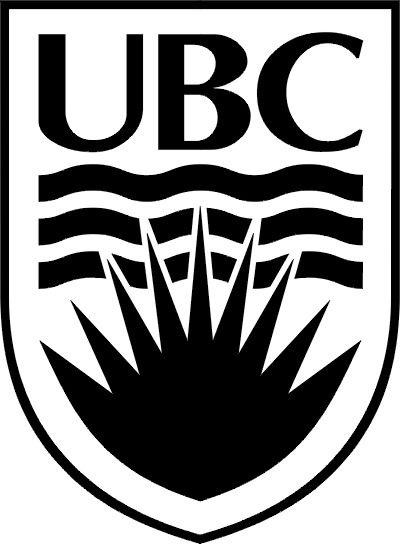 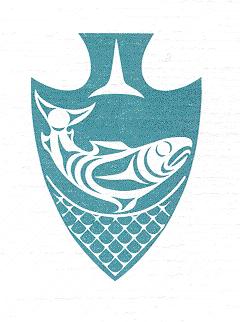 Youth Soccer Tournament Sportsmanship Code of ConductThe Musqueam & UBC Youth Soccer Tournament was created to give our young athletes a positive sporting experience and to foster their skill development, team development and sportsmanship like conduct. Another goal of this tournament is to strengthen the relationship between First nation’s communities and The University of British Columbia. We ask that community members, coaches, managers and parents involved in this tournament work to foster these goals.We ask that each individual in attendance at the tournament treat other people with dignity and respect, especially young athletes and referees. Musqueam fields are drug and alcohol free Respect calls and decisions made by referees Dispose of garbage and recycling in appropriate binsUse respectful language Encourage and support all youth and teamsPlease respect the neighbourhood and community Walk to the fields to minimize parking issuesRespect Elder and accessible parking designationsHave funWe have been experiencing issues around parking; the parking lot is only for Elders and accessible parking. We will be managing overflow parking at the Band Office, visitors and guests can park at the Band Office and there will be a shuttle to the fields. See you next weekend!